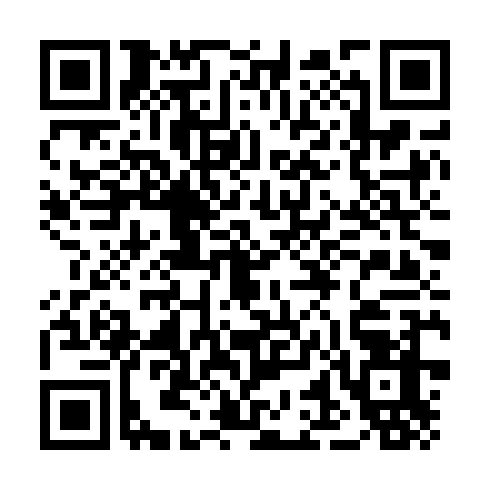 Ramadan times for Mitterkirchen im Machland, AustriaMon 11 Mar 2024 - Wed 10 Apr 2024High Latitude Method: Angle Based RulePrayer Calculation Method: Muslim World LeagueAsar Calculation Method: ShafiPrayer times provided by https://www.salahtimes.comDateDayFajrSuhurSunriseDhuhrAsrIftarMaghribIsha11Mon4:384:386:2212:113:226:016:017:3912Tue4:364:366:2012:113:236:036:037:4113Wed4:344:346:1812:113:236:046:047:4214Thu4:324:326:1612:103:246:066:067:4415Fri4:294:296:1412:103:256:076:077:4516Sat4:274:276:1212:103:266:096:097:4717Sun4:254:256:1012:093:276:106:107:4918Mon4:234:236:0812:093:286:126:127:5019Tue4:204:206:0612:093:296:136:137:5220Wed4:184:186:0412:093:306:156:157:5421Thu4:164:166:0112:083:316:166:167:5522Fri4:144:145:5912:083:316:176:177:5723Sat4:114:115:5712:083:326:196:197:5924Sun4:094:095:5512:073:336:206:208:0125Mon4:074:075:5312:073:346:226:228:0226Tue4:044:045:5112:073:356:236:238:0427Wed4:024:025:4912:063:356:256:258:0628Thu3:593:595:4712:063:366:266:268:0729Fri3:573:575:4512:063:376:286:288:0930Sat3:553:555:4312:063:386:296:298:1131Sun4:524:526:411:054:397:317:319:131Mon4:504:506:391:054:397:327:329:152Tue4:474:476:371:054:407:347:349:173Wed4:454:456:351:044:417:357:359:184Thu4:424:426:331:044:417:367:369:205Fri4:404:406:311:044:427:387:389:226Sat4:374:376:291:044:437:397:399:247Sun4:354:356:271:034:437:417:419:268Mon4:324:326:251:034:447:427:429:289Tue4:304:306:231:034:457:447:449:3010Wed4:274:276:211:024:467:457:459:32